Família Schurmann usa a experiência do mar em terra firme	Para fazer a fase 4, escolha uma das seguintes propostas: 1) assista ao vídeo Expedição Oriente | Nat Geo, em https://www.youtube.com/watch?v=MhBzT7sbtp8OU Família Schurmann: A volta ao mundo em 35 anos em https://www.youtube.com/watch?v=03wOF9XeTFw 	Escreva comentários sobre um dos aspectos abordados: os navegadores chineses, a construção do veleiro, a escolha do nome do veleiro Kat; a viagem; os locais visitados. 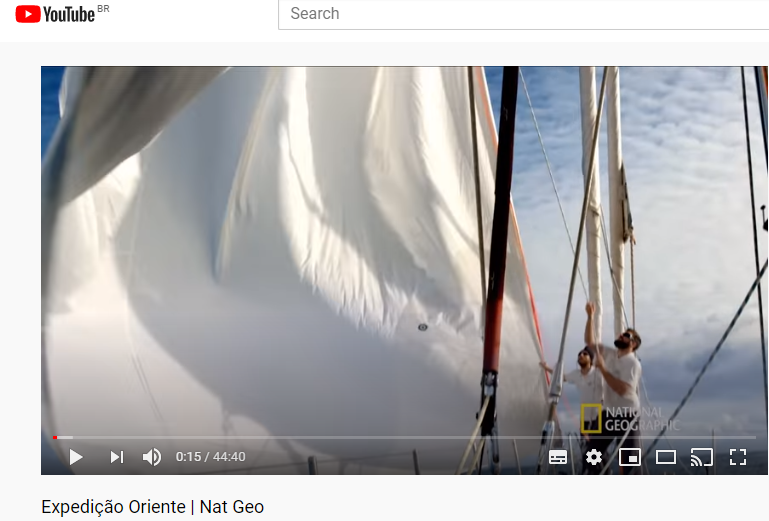 2) Escolha um dos vídeos da família Schurmann e escreva um poema sobre ele. https://www.youtube.com/channel/UCXXDWB7d5buDNFaghKI7m7w. Apresente o local visitado e descreva detalhes sobre o local.não se esqueça de mostrar a sua localização. 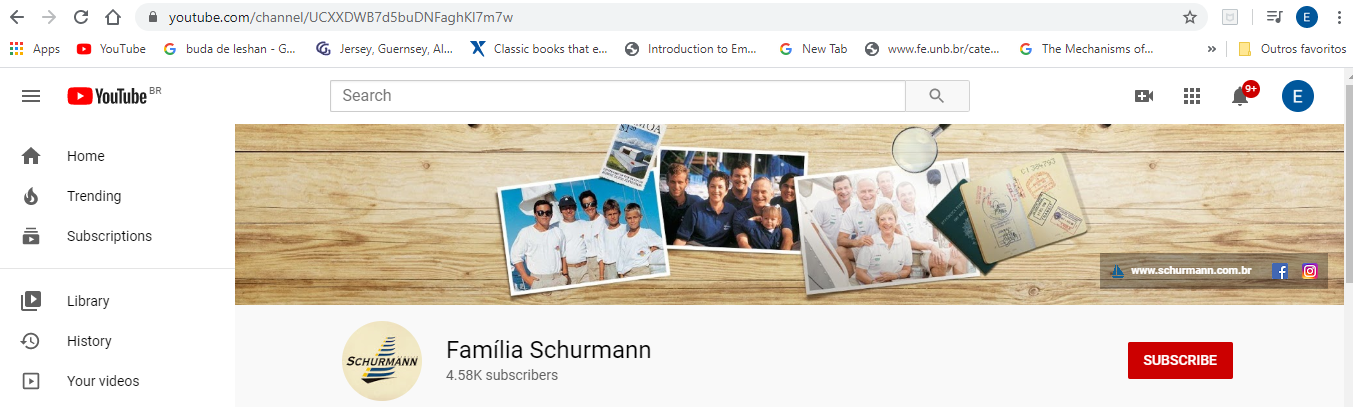 3) Papercraft ou pepakura é um método de construção de objetos tridimensionais a partir de papel, semelhante ao origami. Contudo, distingue-se em que a construção geralmente é feita com vários pedaços de papel, e esses pedaços são cortados com tesoura e fixados uns aos outros com cola, em vez de se suportarem individualmente.Faça o papercraft de uma embarcação. 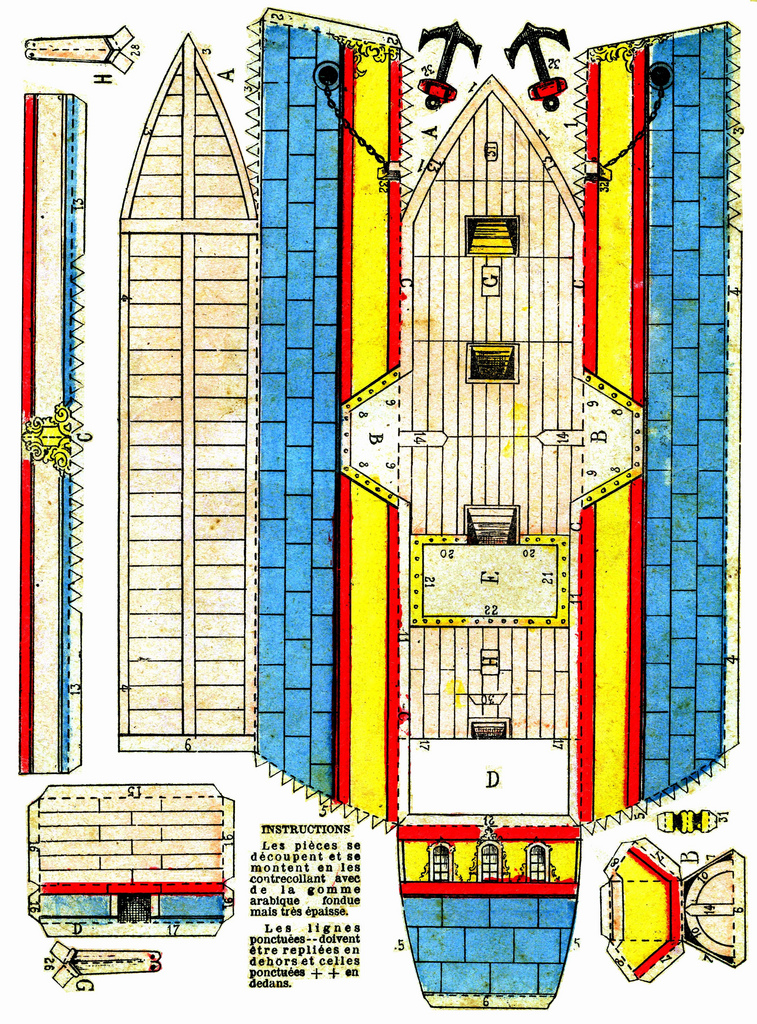 